.OMOLOGARE MARCAREUnior d.d.Kovaska cesta 103214 ZRECESloveniaeste autorizat să folosească pentru produsul lorșurubelniță, izolată.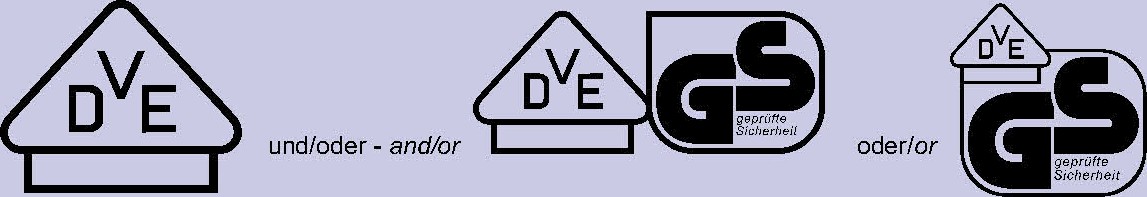 .Testat și certificat conformDIN EN IEC 60900 (VDE 0682-201):2019-04; EN IEC 60900:2018Produsul acoperă cerințele Legii germane „Produktsicherheitsgesetz (ProdSG)” privind asigurarea securității și sănătății.Valabil până la: 31.08.2025Semnătură indescifrabilăVDE Prüf- und Zertifizierungsinstitut GmbH * Institutul de testare și certificareCertificare: 1369900-3940-0013 / 271497Ref. fișier:Certificat-Nr.   40017876	Pagina	1Pentru alte condiții, vezi paginile pe verso și următoarele paginiOffenbach, 01.06.2006(actualizat 30.09.2020 )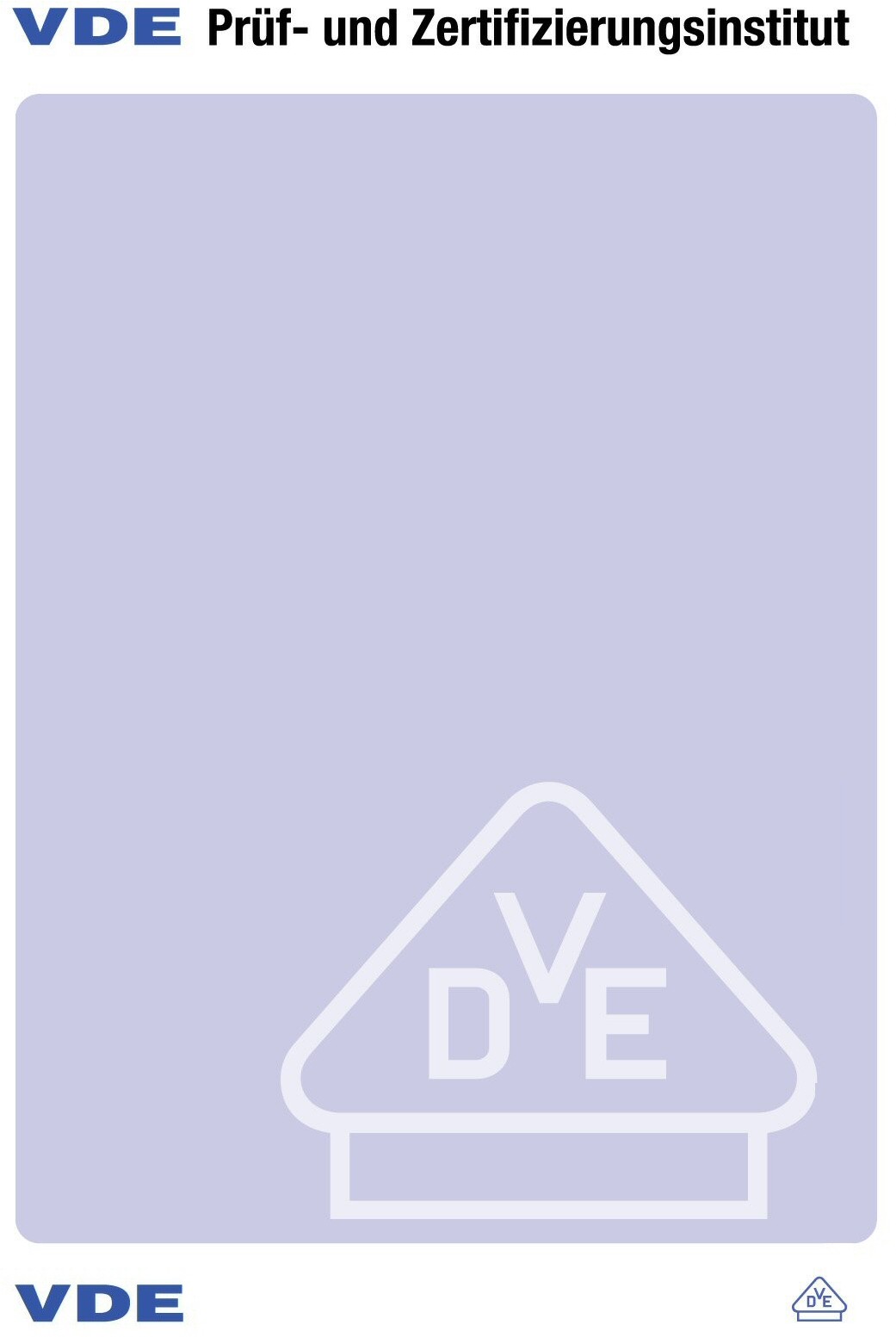 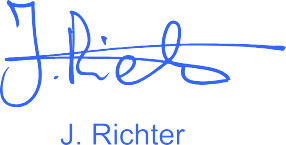  .Certificatele VDE sunt valide numai când sunt publicate pe: http://www.vde.com/certificateȘurubelniță, izolatăTip(uri)603VDETBI 0,4x2,5x75 603VDETBI 0,5x3,0x100 șurubelnițe pentru șuruburi cu cap crestat 603VDETBI 0,6x3,5x100603VDETBI 0,8x4,0x100603VDETBI 1,0x4,5x125603VDETBI  1,0x5,5x125603VDETBI  1,2x6,5x150603VDETBI  1,2x8,0x175603VDETBI 1,6x10,0x200613VDETBI PH 0x60613VDETBI PH 1x80 șurubelnițe pentru șuruburi cu șanț în cruce PH 613VDETBI PH 2x100613VDETBI PH 3x150613VDETBI PH 4x200623VDETBI PZ 0x60623VDETBI PZ 1x80623VDETBI PZ 2x100	șurubelnițe pentru șuruburi cu șanț în cruce PZ 623VDETBI PZ 3x150621VDETBI TX 10x60621VDETBI TX 15x80 	șurubelnițe pentru șuruburi torx 621VDETBI TX 20x80621VDETBI TX 25x80621VDETBI TX 27x100621VDETBI TX 30x100620VDETBI 2,5x75620VDETBI 3,0x75 	șurubelnițe pentru șuruburi hexagonale 620VDETBI 4,0x75620VDETBI 5,0x75620VDETBI 6,0x100620VDE TBI SW8,0x100629VDETBI 5,5x125629VDETBI 	cheie tubulară 6,0x125, tip spin 629VDETBI 7,0x125629VDETBI 8,0x125629VDE TBI SW9,0x125.Continuare pe pagina 3VDE Prüf- und Zertifizierungsinstitut GmbH * Institutul de testare și certificareMerianstrasse 28, D-63069 Offenbach Telefon +49 (0) 69 83 06-0Telefax +49 (0) 69 83 06-555.Șurubelniță, izolatăTip(uri)629VDE TBI SW10x125629VDE TBI SW11x125629VDETBI 13,0x125.Culoare	roșu/negru/portocaliu.Mărci comercialesauPAK AfPS GS 2019:01PAKDocument PAK AfPS GS 2019:01PAKPAH AfPS GS 2019:01PAH Produsul este în conformitate cu cerințelePAH-document AfPS GS 2019:01PAHVDE Prüf- und Zertifizierungsinstitut GmbH * Institutul de testare și certificareSecțiunea TL6VDE Prüf- und Zertifizierungsinstitut GmbH * Institutul de testare și certificare Merianstrasse 28, D-63069 Offenbach	Telefon   +49 (0) 69 83 06-0Telefax +49 (0) 69 83 06-555.Șurubelniță, izolată.Locul de producțieReferință30002894OPLAST, d.o.o.Tepanje 633210 SLOVENSKE KONJICE SLOVENIAVDE Prüf- und Zertifizierungsinstitut GmbH * Institutul de testare și certificareSecțiunea TL6VDE Prüf- und Zertifizierungsinstitut GmbH * Institutul de testare și certificare Merianstrasse 28, D-63069 Offenbach	Telefon   +49 (0) 69 83 06-0Telefax +49 (0) 69 83 06-555Aprobare pentru utilizarea mărcii protejate legal a VDE, așa cum se arată pe prima pagină:Baza pentru utilizare sunt termenii și condițiile generale ale Institutului de testare și certificare VDE (www.vde.com\terms-institute). Dreptul de utilizare a mărcii se acordă numai societății menționate cu locurile de fabricație menționate și produsele enumerate cu referințele de tip aferente. Locul de fabricație va fi echipat astfel încât să se asigure o fabricație constantă a construcției certificate.Aprobarea este valabilă atâta timp cât sunt în vigoare specificațiile VDE, pe care se bazează certificarea, cu excepția cazului în care este retrasă conform Procedurii de testare și certificare VDE (PM102E).Perioada de valabilitate a unei aprobări VDE-GS-Mark poate fi prelungită la cerere. În cazul unor modificări ale cerințelor legale și/sau normative, perioada de valabilitate a Aprobarii marcajului VDE-GS-Mark poate fi scurtată.Produsele care conțin biocid dimetilfumarat (DMF) nu pot fi comercializate sau puse la dispoziție pe piața CE în conformitate cu Decizia 2009/251/CE a Comisiei.Aprobarea este semnată numai pe prima pagină.